Therapy Treatment Agreement – Flaming Physical Therapy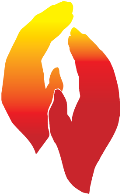 11 Elsinore Avenue, Bath, Maine		207-442-9810					     68 Chapman Street, Damariscotta, Maine	207-563-7990This document is a treatment agreement in which the patient, or the responsible party for the patient, and Flaming Physical Therapy are identified below.  The patient, or responsible party, consents to evaluations and treatments upon the provisions hereof, and patient, responsible party and Flaming Physical Therapy hereby agree with each other as follows:PATIENT NAME; LAST __________________________	FIRST ___________________	MI ___Date of Birth	____ / ____ / _______ADDRESS: 	_______________________________________________________________________CITY:	_____________________	State:	_____________ 	Zip Code:   __________Billing Address 	____________________________________________ (If Different from above)PHONE: 	Home: ___________________	   Cell: ________________        Other: _____________E-MAIL: 	_______________________________________Gender: 	Male: ______		Female:  ______Marital Status:	Married: _____	 	Single: 	______	 	Other:  ______WORK STATUS: 	Employed: ____	   Unemployed: ____     F/T Student:  ____   Retired:  ____Employer:  	_____________________________________________________RELATIONSHIP TO SUBSCRIBER: Self:  ____ 	 Spouse:  ____   Child:  ____    Other:  ____	IF Someone other than the patient is the subscriber; Please fill out below:	Name of Subscriber   _____________________________   Subscriber Birth Date: ___ / ___ /___	Address (if different) _________________________________	Phone: ____________________	Employer of Insured   _______________________________________________EMERGENCY CONTACT   ___________________________________   Phone   ______________________Is the Patient Condition related to (or results of) any of the Following?	Employment?	YES ____	NO ____   If YES, is this Workers Compensation?   _______	Auto Accident	YES ____	NO ____   IF YES, who’s Insurance is Responsible?   ______	Other Accident	YES ____	NO ____   If YES, Which Insurance is Responsible?   ______Use Space Below to Explain:  DIAGNOSIS of Injury / Illness / Surgery: _____________________________________Date of Current Injury / Surgery / other:  ____ / ____ / ______Date P.T. Ordered:  			____ / ____ / ______Patient’s Next Physician Follow up visit	____ / ____ / ______PRIMARY PHYSICIAN: __________________________________   Phone#:  ___________________Ordering Physician: _________________________________   	 Phone#:  ___________________PRIMARY INSURANCE: ________________________________	Plan Name:  __________________ID Number: ________________________________________	Group#: _____________________Claims Mailing Address: _____________________________________________________________Co-Payment Amount for Physical Therapy: ______________   Deductible:  ____________________SECONDARY INSURANCE: ______________________________ 	Plan Name:  __________________ID Number: ________________________________________	Group#: _____________________Claims Mailing Address: _____________________________________________________________CO-PAYMENTS ARE COLLECTED AT EACH VISIT.  YOU WILL BE BILLED FOR ANY COINSURANCE BALANCE AS INDICATED BY YOUR INSURANCE PLAN. IT IS YOUR RESPONSIBILITY TO KNOW YOUR COINSURANCE.AUTHORIZATION for RELEASE OF INFORMATION:  The institution rendering services is hereby authorized to furnish and release, in accordance with facility policy, such professional and clinical information as may be necessary for the completion of my medical claims by valid third party, agents or agencies from the medical records compiled during treatment.  The facility is hereby released from all legal liability that may arise from the release of said information. TREATMENT CONSENT:  I, the undersigned, so hereby agree and give my consent and authorization for Glenn Flaming Physical Therapy to provide examination, treatments and services to myself/designee. I realize and certify that no guarantee or assurance has been made as to the results that may be obtained for such examinations, treatments and services.ASSIGNMENT AND AUTHORIZATION TO PAY INSURANCE BENEFITS:  I hereby assign and authorize payment directly to this facility, herein specified and otherwise payable to me, but not to exceed the facility’s regular charges for this period of treatment.  I understand I am responsible to the facility for the charges NOT covered NOR paid by my Insurance, or through Worker’s Compensation.CANCELLATION / NO SHOW POLICY:  Your well being is our highest concern.   For you to benefit from your Physical Therapy treatment, we encourage you to keep each scheduled appointment.  We realize that this is not always possible.  Therefore, if you must cancel, we ask that you call the office at least 24 hours prior to the scheduled appointment time.  Failure to cancel within the allotted time frame mentioned will result in a $50.00 charge, or the amount of your co-pay, WHICH EVER IS THE GREATER AMOUNT.  This charge will be collected at the next scheduled appointment or will be billed to you upon Discharge.  As always, we are glad to answer any questions and work with you if you have special circumstances.  Ongoing failure to keep your appointments may result in decision to terminate your therapy with us.PATIENT (or GUARDIAN) Signature: _____________________________________  Date:__________________Initial Self-Evaluation Form - Flaming Physical Therapy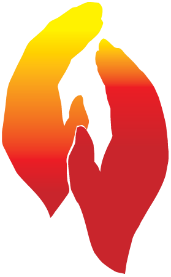 		11 Elsinore Avenue, Bath 		207-442-9810						68 Chapman Street, Damariscotta	207-563-7990		Patient’s Name:  ________________________________	Date:     ________Date of Original Injury, symptoms or Pain:  ___________	Date of Birth: 	_______________PRESENT CONDITION / PAIN / SYMPTOMS:Please Shade or make an “X” in area (or areas) where you are experiencing pain /symptoms. If the symptoms travel/radiate, use an “arrow” to follow the path of painFeel free to use more than one symbol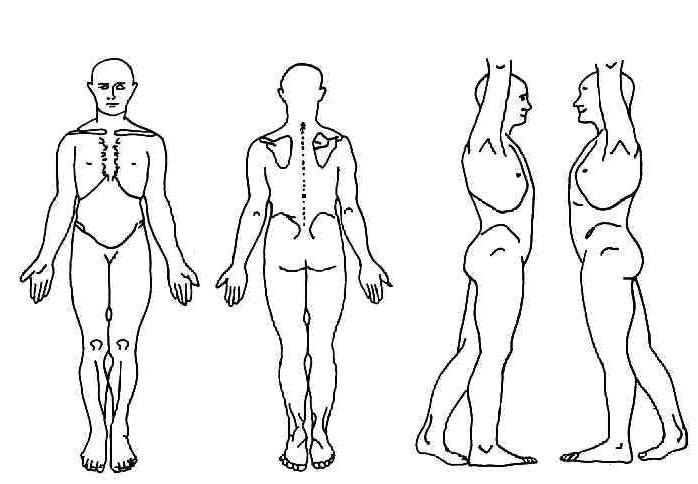 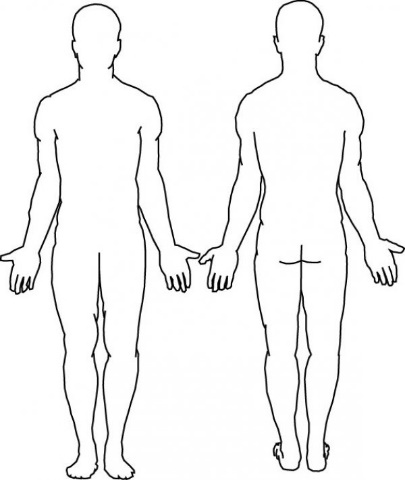 Current Injury/Symptom Descriptors: Circle any/all words that apply, add othersWhen and what initially caused you to seek Physical Therapy? ________________________    _________________________________________________________________________List symptom(s) that you “INITIALLY” experienced	 ________________________________Severity Initially:           0  1  2  3  4  5  6  7  8  9  10List Symptom(s) that you “CURRENTLY” experience	________________________________Severity Currently:        0  1  2  3  4  5  6  7  8  9  10Since Initiation, how has the pain changed? _______________________________________Initial Self-Evaluation Form – Flaming Physical Therapy (Continued)Since onset have your symptoms become:BETTER		B. WORSE		C. No CHANGEHow often do you experience the Symptoms? ____________________________What makes your symptoms Worse?   __________________________________Sitting		Standing	Walking	Bending	Lifting		OtherWhat eases your Symptoms?   _________________________________________Sitting		Standing	Walking	Bending	Lifting		OtherHow much does your pain interfere with your activities?None (0%)			Rarely (1-19%)			Often (20-39%)		Moderate (40-59%)		Almost always (60-79%)		Always (80-100)Are you taking any Medications related to the reason you’re in PT?	YES	NOIf yes, What and how often?	 ________________________________PAST HISTORY OF SYMPTOMSHave you ever had these kinds of symptoms before?		YES	NOIf YES,   When was the previous episode?	  ________________________________How often have they reoccurred? 	 _______________________________________Has the frequency of severity of these symptoms increased since that former episode? FREQUENCY? 	 YES 	NO		B. Severity:  	YES	NOPAST MEDICAL HISTORYAccidents or injuries?      	YES	NO	_________________________________Surgeries?			YES	NO	_________________________________Cancer?				YES	NO			COPD	YES	NOArthritis			YES	NO	Neurologic Disorders	YES	NOPregnancy?			YES	NO		Parkinson’s	YES	NOImmunosuppression?		YES	NO		Pacemaker 	YES	NOHave you had other related P.T or Body work? __________________________By signing, I certify that all information in this form is true and correct to the best of my knowledge.Patient (or Guardian) Signature: ________________________________	Date: 	_________Patient /Guardian Name (PRINTED):  ____________________________________________HIPAA Notice of Privacy Practices – Flaming Physical Therapy11 Elsinore Avenue, Bath, Maine	207-442-981068 Chapman Street, Damariscotta, Maine	207-563-7990Flaming Physical Therapy (FPT) pledges to maintain the privacy and confidentiality of our patients at all times. The full written privacy policy is available upon request. Any complaints regarding privacy issues should be addressed with the management at Flaming Physical Therapy.All employees at FPT pledge to keep your health information confidential; however, your conversations may, at times, be overheard by other parties. You may meet with your Therapist of other staff members in a private room if this is a concern.HOW WE MAY USE AND DISCLOSE PROTECTED HEALTH INFORMATION ABOUT YOUIn accordance with government guidelines, we are herein asking for your consent in sharing necessary information about your care at FPT with other parties including but not limited to your Physician, Health Insurance Carrier, Lawyer, or Case Manager. Necessary information may include but is not limited to the following areas; For Treatment, For Payment of services, For Health Care Operations, Judicial and Administrative Proceedings, to avoid a serious threat to health or safety, Health Oversight Activities, Law Enforcement and Worker’s Compensation.YOUR RIGHTS REGARDING PROTECTED HEALTH INFORMATION ABOUT YOU.You have the following rights regarding protected health information that we may obtain from you. You have the Right to inspect and copy any protected health information that may be used to make decisions about your care. You have the right to amend or supplement health information, if you feel that it is incorrect or incomplete. You have the right to request an “accounting of disclosures”. You have the right to request restrictions or limitations on information we use or disclose about you. You have the right to a paper copy of this notice.FLAMING PHYSICAL THERAPY IS ASKING FOR YOUR SPECIFIC DIRECTIVES IN THE FOLLOWING AREASPlease initial ONE of the following options: 	  FPT has my consent to share necessary information regarding my Physical Therapy care as needed in accordance with the HIPAA Privacy Act. 	  FPT has my consent to share health information with ONLY THE FOLLOWING PARTIES:In order to comply with federal regulations, we ask for your consent regarding TELEPHONE MESSAGES. 	  I authorize a telephone message may be left with any person or machine answering a phone call intended for me. 	  Telephone messages may be left ONLY WITH THE FOLLOWING:  	 I have read and understand the FPT privacy policy and consent to the sharing of necessary information about my care between appropriate parties in accordance with the HIPAA Privacy Act unless directed otherwisePATIENT (or GUARDIAN) Signature: 	DATE: ___/ ___/ ______PATIENT NAME AND BIRTH DATE (PRINTED): 	_    DOB: 	/ 	/      PARENT OR GUARDIAN NAME (PRINTED): 	NECK DISABILITY INDEXYOUR NAME:________________________________  DATE: ___/___/___This questionnaire has been designed to give us information as to how your neck pain has affected your ability to manage in everyday life.  Please answer every section and MARK IN EACH SCTION ONLY ONE BOX THAT APPLIES TO YOU.  We realize you may consider that two or more statements in any one section relate to you, but please just mark the box that most closely describes your problem. Section 1: Pain Intensity0. I have no pain at this moment1. The pain is very mild at this moment2. The pain is moderate at this moment3. The pain is fairly severe at this moment4. The pain is very severe at this moment5. The pain is the worst imaginable at this momentSection 2: Personal Care (Washing, Dressing, etc.)0. I can look after myself normally without causing extra pain1. I can look after myself normally but it causes extra pain2. It is painful to look after myself and I am slow and careful3. I need some help but can manage most of my personal care4. I need help every day in most aspects of self care5. I do not get dressed, I wash with difficulty and stay in bedSection 3: Lifting0. I can lift heavy weights without extra pain1. I can lift heavy weights but it gives extra pain2. Pain prevents me lifting heavy weights off the floor, but I can manage if they are conveniently placed, for example on a table3. Pain prevents me from lifting heavy weights but I can manage light to medium weights if they are conveniently positioned4. I can only lift very light weights5. I cannot lift or carry anythingSection 4: Reading0. I can read as much as I want to with no pain in my neck1. I can read as much as I want to with slight pain in my neck2. I can read as much as I want with moderate pain in my neck3. I can’t read as much as I want because of moderate pain in my neck4. I can hardly read at all because of severe pain in my neck5. I cannot read at allSection 5: Headaches1. I have no headaches at all1. I have slight headaches, which come infrequently2. I have moderate headaches, which come infrequently3. I have moderate headaches, which come frequently4. I have severe headaches, which come frequently5. I have headaches almost all the timeSection 6: Concentration0. I can concentrate fully when I want to with no difficulty1. I can concentrate fully when I want to with slight difficulty2. I have a fair degree of difficulty in concentrating when I want to3. I have a lot of difficulty in concentrating when I want to4. I have a great deal of difficulty in concentrating when I want to5. I cannot concentrate at allSection 7: Work0. I can do as much work as I want to1. I can only do my usual work, but no more2. I can do most of my usual work, but no more3. I cannot do my usual work4. I can hardly do any work at all5. I can’t do any work at allSection 8: Driving0. I can drive my car without any neck pain1. I can drive my car as long as I want with slight pain in my neck2. I can drive my car as long as I want with moderate pain in my neck3. I can’t drive my car as long as I want because of moderate pain in my neck4. I can hardly drive at all because of severe pain in my neck5. I can’t drive my car at allSection 9: Sleeping0. I have no trouble sleeping1. My sleep is slightly disturbed (less than 1 hr sleepless)2. My sleep is mildly disturbed (1-2 hrs sleepless)3. My sleep is moderately disturbed (2-3 hrs sleepless)4. My sleep is greatly disturbed (3-5 hrs sleepless)5. My sleep is completely disturbed (5-7 hrs sleepless)Section 10: Recreation0. I am able to engage in all my recreation activities with no neck pain at all1. I am able to engage in all my recreation activities, with some pain in my neck2. I am able to engage in most, but not all of my usual recreation activities because of pain in my neck3. I am able to engage in a few of my usual recreation activities because of pain in my neck4. I can hardly do any recreation activities because of pain in my neck5. I can’t do any recreation activities at allNAME:___________________________________________ DATE: ___/___/_____SCORE: ____/ 50		TRANSFORM TO PERCENTAGE SCORE X 100 =  ____%POINTSPatient Name: 	Date of Birth: 	Today’s Date:  	Please rate your ability to do the following activities in the last week by circling the number below the appropriate response.Since the beginning of therapy my condition has improved:0%	10%	20%	30%	40%	50%	60%	70%	80%	90%	100%During the past 24 hours, my maximum pain rating was:0	1	2	3	4	5	6	7	8	9	10This section to be completed by your Physical Therapist/ProviderA Quick DASH score may not be calculated if there is greater than 1 missing item.QUICK DASH DISABILITY SYMPTOM SCORE(sum of n response) – 1 X 25nNO DIFFICULTYMILD DIFFICULTYMODERATE DIFFICULTYSEVERELY DIFFICULTYUNABLE TO DO1. Open a tight or new jar.123452. Do heavy household chores (i.e., wash walls, floors).123453. Carry a shopping bag or briefcase.123454. Wash your back.123455. Use a knife to cut food.123456. Recreational activities in which you take some force or impact through your arm, shoulder or hand (i.e., golf,hammering, tennis etc.).12345NOT AT ALLSLIGHTLYMODERATELYQUITE A BITEXTREMELY7. During the past week, to what extent has your arm, shoulder or hand problem interfered with your normalsocial activities with family, friends, neighbors or groups?12345NOT LIMITED AT ALLSLIGHTLY LIMITEDMODERATELY LIMITEDVERY LIMITEDUNABLE TO DO8. During the past week, were you limited in your work or other regular daily activities as a result of your arm, shoulder or hand problem?12345Please rate the severity of the following symptoms in the last week (circle number).Please rate the severity of the following symptoms in the last week (circle number).Please rate the severity of the following symptoms in the last week (circle number).Please rate the severity of the following symptoms in the last week (circle number).Please rate the severity of the following symptoms in the last week (circle number).Please rate the severity of the following symptoms in the last week (circle number).NONEMILDMODERATESEVEREEXTREME  9. Arm, shoulder or hand pain. 1 234510. Tingling (pins and needles) in your arm, shoulder or hand.12345NO DIFFICULTYMILD DIFFICULTYMODERATE DIFFICULTYSEVERE DIFFICULTYSO MUCH ITPREVENTS SLEEP11. During the past week, how much difficulty have you had12345sleeping because of the pain in your arm, shoulder or hand(circle one)?sleeping because of the pain in your arm, shoulder or hand(circle one)?sleeping because of the pain in your arm, shoulder or hand(circle one)?sleeping because of the pain in your arm, shoulder or hand(circle one)?sleeping because of the pain in your arm, shoulder or hand(circle one)?sleeping because of the pain in your arm, shoulder or hand(circle one)?